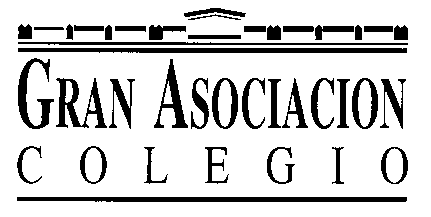 INFORMACIÓN DOCENTE A PADRES2018-2019SEXTO CURSO DE EDUCACIÓN PRIMARIAP.E.C.: D.ª M.ª Isabel Martín Gil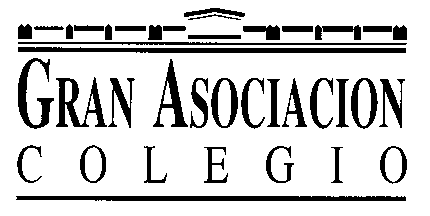 SUMARIOASPECTOS DE INTERÉS GENERALPLAN DE FORMACIÓNGABINETE PSICOPEDAGÓGICOOBJETIVOS GENERALES DE LA ED. PRIMARIAMATEMÁTICASLENGUA CASTELLANACIENCIAS NATURALESCIENCIAS SOCIALESVALENCIANOMÚSICAPLÁSTICARELIGIÓNEDUCACIÓN FÍSICAINGLÉSTEMPORALIZACIÓNMÉTODO DE TRABAJOTÉCNICAS DE ESTUDIO Y TRABAJOMETODOLOGÍA DE LA EVALUACIÓN CONTÍNUACRITERIOS DE PROMOCIÓNNORMATIVA DE LA CONVIVENCIAPROYECTO EDUCATIVO: PLAN LECTORSALIDAS EXTRAESCOLARESASPECTOS DE INTERÉS GENERALCalendario escolar curso 2018 - 2019Comienzan las clases el 10 de septiembre de 2018 y finalizan el 22 de junio de 2019.Vacaciones de Navidad: desde el 22 de diciembre de 2018 al 6 de enero de 2019, ambos inclusive.Vacaciones de Fallas: del 15 al 19 de marzo de 2019, ambos inclusive.Vacaciones de Pascua: del 18 de marzo al 29 de abril de 2019, ambos inclusive.Días festivos: 9 y 12 de octubre, 1 de noviembre, 6 y 8 de diciembre, 22 de enero y 1 de mayo.HorariosSeptiembre y junio: de 9:00 a 13:00 horas. Durante el resto del curso: por las mañanas de 9:00 a 12:30 y de 15:30 a 17:00 por las tardes.SecretaríaLunes a viernes, de 9:00 a 13:00.Servicio de comedorLos alumnos están atendidos por un equipo de educadores contratados a este fin.Los educadores de comedor están con ellos durante la comida, insistiendo en las buenas maneras, y en los tiempos libres de recreo y juego.Actividades extraescolaresEl colegio oferta a través de diversas entidades, actividades que potencian la educación del tiempo libre a medio día y al finalizar las clases por la tarde (Club Deportivo, Escuela de Idiomas, Escuela de Danza, ESIGA, Judo).A partir de las circulares cumplimentadas por los padres a comienzo de curso y en función del número de alumnos en cada una de ellas, se determinan las que se harán efectivas.Gabinete psicopedagógico-atención psicólogoEl colegio tiene contratados distintos servicios a través de la empresa FORPAX. Entre ellos destacan la permanencia en el centro de un equipo de psicopedagogos formado por personal interno y externo en colaboración directa con el profesorado. La solicitud de este servicio por parte de los padres que hayan abonado esta prestación, se hará a través del profesor encargado de curso. El psicólogo o pedagogo atenderá a los padres personalmente o bien les hará llegar las conclusiones a través del profesor, según se estime oportuno.Uniforme de diario y deportivoLos alumnos deberán llevar el uniforme completo y marcado, pues facilita recuperar las prendas perdidas. El babi es obligatorio hasta 4º curso de Primaria inclusive.Seguimiento informático del proceso académicoCada familia recibirá mensajes push (equivalente a WhatsApp) con toda la información relevante del proceso académico del alumno. Para ello, es necesario que tenga instalada la aplicación ALEXIA en su dispositivo móvil y que sus datos de contacto estén actualizados. Cualquier incidencia hay que comunicarla en el correo sistemas@granasociacion.org.Uso de la agenda propia del colegioEs el principal instrumento de comunicación familia-colegio que utilizamos en nuestro centro y resulta de gran utilidad cuando se maneja correctamente. En ella aparecen apartados que facilitan el buen funcionamiento: acuse de recibo de circulares, justificación de ausencias, retrasos, faltas de uniformidad, olvido de material, autorización de salidas culturales, etc. A su vez el alumno aprende a organizar su tiempo de trabajo, a seguir un horario, a concretar su plan de formación, inculcándoles este hábito desde el primer curso de Educación Primaria.Salidas culturales.Las salidas que cada curso realice con su profesor se anunciarán en la agenda del colegio y deberán ser firmadas por los padres para autorizarlas.Actividades de formación para padresEl colegio tiene una Escuela de Padres que organiza cursos de actualidad para padres (de libre asistencia) en relación con las inquietudes y aspectos de interés que puedan presentarse en las distintas etapas. Estas conferencias se anuncian a través de circulares en fechas próximas a su realización y constan en la sección “circulares” de la agenda del colegio. La firma de los padres sirve como acuse de recibo.Primeras Comuniones:Se establecen reuniones preparatorias periódicas convocadas por el colegio con padres de 3º de Primaria.Los alumnos se preparan a través de las clases de Religión y de sesiones regulares de Catequesis a lo largo del curso. El Capellán del colegio los atiende personalmente en esta preparación.PLAN DE FORMACIÓNOBJETIVO NUCLEAR PARA EL CURSO 2018-2019: LA VALENTÍALa formación de nuestros alumnos de Educación Primaria se articula en torno a los siguientes ejes:Plan de Formación en valores dirigido por el tutor y trabajado de manera transversal en todas las asignaturas.Pastoral:Santa Misa y Confesiones desde 4º de Primaria, mensualmente.Oratorio: cada tutor acompaña a su curso una vez por semana.Fiestas litúrgicas.Catequesis: refuerzo en la preparación de la Primera Comunión para los niños y niñas de 3º de Primaria.Romerías a la Virgen en mayo.Lectura y comentario del Evangelio del próximo domingo.Educación para la Salud: higiene corporal, bucal, etc.Educación Vial: 3º y 5º de Primaria. Clases teóricas con el policía de barrio y clase práctica (viveros u otro parque).Biblioteca de aula y Plan Lector, para el fomento de la lectura.Charlas y talleres organizados por el Dpto. de Formación para apoyar en temas como: La vida, ayuda a necesitados, la persona, la Fe, educación vial, socialización…Salidas extraescolares: son actividades multidisciplinares en las que se pueden trabajar los contenidos del plan de formación.Escuela de Padres:El Departamento de Formación de Gran Asociación colegio, consciente del interés de los padres de nuestros alumnos por mejorar en su labor educadora, organiza charlas y talleres formativos sobre diferentes temas de gran interés. Se harán llegar las convocatorias en forma de comunicados a través de la plataforma alexia con suficiente antelación.Formación para alumnos:Además de las actividades organizadas para cada grupo de alumnos por el profesor encargado de curso para el desarrollo del Plan de Acción Tutorial, desde el Departamento de Formación se refuerza con los siguientes talleres:•	Socialización. 6.º de primaria y 1.º de E.S.O. Por Don Federico Petricca, psicólogo.•	Consumo tabaco, alcohol y otros. 3.º y 4.º de ESO. Por Elisabeth Cano, agente del área de Participación Ciudadana del CNP.•	Avatares de Ser Adolescente. Taller dirigido a los alumnos de 4.º de E.S.O., perteneciente al Plan de Prevención Escolar del Ayuntamiento de Valencia.•	Talleres de Integración. Participarán los alumnos de Bachillerato. Persiguen la cohesión de grupo y despertar la conciencia social. Impartidos por la psicóloga Carmen Espinosa.•	Tal como eres. Hábitos saludables en alimentación. Dirigido a alumnos de 2.º de E.S.O. Se complementa con una sesión informativa a los padres de los alumnos participantes.•	Educación Vial y Seguridad Vial. Impartido por el policía de barrio a los alumnos de diferentes cursos de Primaria (3.º, 5.º) y Secundaria (2.º, 3.º y 4.º).•	Técnicas de Estudio. Alumnos de 1.º y 2.º de E.S.O., por los psicólogos Rafael Antich y Emilio Hernández. 5 sesiones•	Pirotecnia. Uso seguro del material pirotécnico. Para alumnos de 1.º y 2.º de E.S.O., por el policía de barrio y personal de empresa pirotécnica. •	Aula de excelencia. Programa de la asociación Desata tu Potencial que pretende favorecer la educación emocional y la formación en crecimiento y desarrollo personal por medio de actividades pedagógicas que favorezcan en éstos una formación más completa y profunda. Se desarrollará a lo largo de tres cursos académicos, con los alumnos de 3.º y 4.º de E.S.O., y 1.º de Bachillerato. 3 sesiones para cada grupo a lo largo del curso.•	Internet y redes sociales. Por José Fito, para alumnos de 5.º de Primaria, 1º y 3º de Secundaria.•	Acoso escolar. 3.º de Primaria y 3º de ESO. Por Elisabeth Cano, agente del área de Participación Ciudadana del CNP.No a la violencia sexista. Cómo establecer relaciones de pareja sanas. 4º de ESO. Por Elisabeth Cano, agente del área de Participación Ciudadana del CNP.GABINETE PSICOPEDAGÓGICO“Tengo una niña de 4 años. No consigo que me haga caso, solo cuando a ella le conviene. Le hago entender, le explico, seguidamente le castigo, y por último dejo de hablarle. Pues no hay manera. ¿Hay alguna manera más de conseguir que entre en razón?”“Tengo una hija con 16 años, sin ninguna obligación y que se cree con todos los derechos, hasta el derecho a gritarme e insultarme. Si le regaño, se pone a dar gritos que parece que la estoy maltratando y a llorar como un bebé. Dice que no quiere normas y cada vez que nos ponemos a "dialogar" solamente quiere que la escuche y otorgue, porque como la contradigas, ya empezamos de nuevo a discutir. Cree que puede llegar a la hora que quiera y siempre pone la misma excusa: "fulanita lo hace". ¿Qué puedo hacer?”“Tengo un hijo de 9 años y es fanático de los videojuegos, en especial de Mario Bross. Ya se lo he limitado, pero ahora habla y hace como el famoso Luigi. Me vuelve loca escucharlo hacer así, hablo con él y me dice que en su cabeza está Luigi. Necesito un consejo.”“Nuestro hijo de 7 años es bastante obediente y responsable, pero cuando le prohibimos hacer algo se pone muy agresivo, sobre todo con su madre. ¿Cómo podemos evitar que reaccione así?”“Mi hijo de 5 años tiene la costumbre de escribir al revés. Si le decimos que escriba su nombre, lo hace de tal manera que, al ponerlo frente a un espejo, puede leerse perfectamente lo que ha escrito.”“Mi hijo tiene 13 años y cursa 2º de E.S.O., va muy mal en el colegio. ¿Qué podemos hacer?”“Tengo 15 años y no sé lo que quiero hacer, si estudiar una carrera o hacer un módulo de formación profesional.”Estos son los comentarios y preguntas que llegan habitualmente al Gabinete Psicopedagógico. Desde aquí, tratamos de dar solución a éstas y a otras muchas cuestiones relacionadas con los estudios, comportamiento en casa y en clase, tanto a alumnos y profesores como a los padres.Mi nombre es Inmaculada Roca y soy la responsable del Gabinete Psicopedagógico de Gran Asociación - Colegio. Soy psicopedagoga y tengo más de 20 años de experiencia en el mundo educativo, además de ser maestra de educación infantil.La importancia del Gabinete Psicopedagógico es fundamental ya que ayuda al profesorado a la detección de posibles problemas que pueden influir en el aprendizaje de los alumnos. El apoyo que reciben tanto las familias como el profesorado a través del Gabinete repercute de forma positiva en nuestros alumnos, ayudándoles a evitar el indeseado fracaso escolar. Este servicio incluye:Pruebas Globales: Las pruebas psicopedagógicas colectivas, evalúan una serie de variables que influyen directa y significativamente en el proceso de enseñanza-aprendizaje del alumno/a. Pretendemos identificar diversas habilidades, cuyo déficit puede suponer un posible retraso en la adquisición de futuros aprendizajes. Se trata de pruebas psicotécnicas estandarizadas con una validez y fiabilidad probadas.Pruebas Individualizadas: Son aquellas pruebas, que independientemente del curso en que se encuentre el alumno se realizan por indicación del Profesorado. El Gabinete valora la necesidad o no de las mismas, con el fin de elaborar un diagnóstico o seguimiento del alumno. A diferencia de las pruebas globales, y como bien indica la palabra, se realizan en función de las necesidades del alumno para detectar problemas escolares: Dislexias, Dislalias, Dificultades de Aprendizaje, etc. En caso de precisar tratamientos específicos, se derivan a los especialistas externos más adecuados a la problemática presentada.Apoyo a las Familias: Las familias pueden realizar consultas sobre educación (alimentación, sueño, conducta, habilidades sociales, dificultades de aprendizaje,...). En caso de ser necesario, se recoge la información pertinente y se ofrecen algunas pautas de actuación.Ayuda al alumno/a: Hacemos saber a los alumnos más mayores, que pueden contactar con el Gabinete para cualquier duda o consulta que quieran plantear, tanto referente a su persona como a la de cualquiera de sus compañeros. Se les explica qué es un Psicopedagogo, qué es un problema emocional, y, ante que situaciones pueden acudir al Gabinete para recibir ayuda.Apoyo a Profesores: Orientación a Profesores relativa a hábitos de trabajo, adaptaciones curriculares, técnicas de estudio, comportamiento, emociones, elaboración de material educativo,…Cumplimiento e implantación de la normativa legal, principalmente la referida a los alumnos con necesidades educativas especiales.Por tanto, consúltenos si:Necesita acompañamiento en la educación de sus hijos/as.Le preocupa algún aspecto del desarrollo de su hijo/a (conducta, baja autoestima, déficit en las relaciones sociales, déficit de atención, control de esfínteres, miedos, celos…).Su familia está viviendo un momento de cambio importante y necesitan acompañamiento.Tienes entre 14 y 18 años y te sientes desorientado/a.También sobre cualquier otro aspecto de la educación y desarrollo de su hijo que le preocupe. Estaremos encantados de poder ayudarle; solamente tiene que comunicarlo en Secretaría.OBJETIVOS GENERALES DE LA EDUCACIÓN PRIMARIAConocer y apreciar los valores y las normas de convivencia, aprender a obrar de acuerdo con ellas, prepararse para el ejercicio activo de la ciudadanía y respetar los derechos humanos, así como el pluralismo propio de una sociedad democrática.Desarrollar hábitos de trabajo individual y de equipo, de esfuerzo y responsabilidad en el estudio así como actitudes de confianza en sí mismo, sentido crítico, iniciativa personal, curiosidad, interés y creatividad en el aprendizaje.Adquirir habilidades para la prevención y para la resolución pacífica de conflictos, que les permitan desenvolverse con autonomía en el ámbito familiar y doméstico, así como en los grupos sociales con los que se relacionan.Conocer, comprender y respetar las diferentes culturas y las diferencias entre las personas, la igualdad de derechos y oportunidades de hombres y mujeres y la no discriminación de personas con discapacidad.Conocer y utilizar de manera apropiada la lengua castellana y, si la hubiera, la lengua cooficial de la Comunidad Autónoma y desarrollar hábitos de lectura.Adquirir en, al menos, una lengua extranjera la competencia comunicativa básica que les permita expresar y comprender mensajes sencillos y desenvolverse en situaciones cotidianas.Desarrollar las competencias matemáticas básicas e iniciarse en la resolución de problemas que requieran la realización de operaciones elementales de cálculo, conocimientos geométricos y estimaciones, así como ser capaces de aplicarlos a las situaciones de su vida cotidiana.Conocer y valorar su entorno natural, social y cultural, así como las posibilidades de acción y cuidado del mismo.Iniciarse en la utilización para el aprendizaje, de las tecnologías de la información y la comunicación desarrollando un espíritu crítico ante los mensajes que reciben y elaboran.Utilizar diferentes representaciones y expresiones artísticas e iniciarse en la construcción de propuestas visuales.Valorar la higiene y la salud, aceptar el propio cuerpo y el de los otros, respetar las diferencias y utilizar la educación física y el deporte como medios para favorecer el desarrollo personal y social.Conocer y valorar los animales más próximos al ser humano y adoptar modos de comportamiento que favorezcan su cuidado.Desarrollar sus capacidades afectivas en todos los ámbitos de la personalidad y en sus relaciones con los demás, así como una actitud contraria a la violencia, a los prejuicios de cualquier tipo y a los estereotipos sexistas.Fomentar la educación vial y actitudes de respeto que incidan en la prevención de los accidentes de tráfico.MATEMÁTICASCONTENIDOSTema 1Descomponer un número natural en órdenes de unidades.Sumar, restar, multiplicar y dividir con números naturales.Relacionar la suma con la resta.Relacionar la multiplicación con la división.Reconocer divisiones equivalentes.Calcular expresiones con operaciones combinadas.Tema 2Obtener los múltiplos de un número natural.Reconocer los divisores de un número.Relacionar los múltiplos y los divisores.Obtener los divisores de un número.Calcular el mínimo común múltiplo de un número.Calcular el máximo común divisor de dos números.Aplicar los criterios de divisibilidad.Diferenciar entre números primos y números compuestos.Construir la criba de Eratóstenes.Descomponer un número natural en factores primos.Tema 3Calcular el cuadrado y el cubo de un número natural.Identificar los elementos propios de una potencia.Expresar un número con potencias de 10.Escribir números grandes con potencias de 10.Realizar la descomposición polinómica de un número.Calcular la raíz cuadrada de un número.Tema 4Reconocer y representar números decimales en la recta numérica.Identificar el valor posicional de las cifras de un número.Comparar números decimales.Truncar un número decimal con la precisión indicada.Redondear un número decimal con la precisión indicada.Escribir aproximadamente números grandes.Resolver problemas con números decimales.Tema 5Sumar y restar números decimales.Multiplicar números decimales.Dividir un número decimal entre un número natural.Dividir dos números naturales con cociente decimal.Multiplicación y división por 10, 100 y 1000.Obtención de divisiones equivalentes.División de un natural entre un decimal.División de dos decimales.Resolver problemas tanteando soluciones.Tema 6Relacionar fracciones y números mixtos.Expresar una fracción como un número decimal.Representación de fracciones en la recta numérica.Reconocer fracciones equivalentes.Obtener fracciones equivalentes.Calcular la fracción irreducible de una fracción dada.Reducir fracciones a denominador común.Comparar fracciones.Estimar mentalmente el resultado de una multiplicación.Tema 7Calcular una fracción de un número.Sumar y restar fracciones de igual denominador.Sumar fracciones de diferente denominador.Restar fracciones de diferente denominador.Multiplicar una fracción por un número natural.Multiplicar fracciones.Dividir fracciones.Calcular expresiones con operaciones combinadas con fracciones.Encontrar el resto de una división con la calculadora.Tema 8Reconocer magnitudes proporcionales.Utilizar tablas con magnitudes proporcionales.Aplicar el método de reducción a la unidad.Aplicar la regla de tres.Interpretar el porcentaje de un número.Relacionar porcentajes, fracciones y números decimales.Calcular tantos por ciento.Resolver problemas de descuentos.Resolver problemas de incrementos.Utilizar escalas de mapas, planos y maquetas.Distinguir los datos necesarios de los que no lo son en un problema.Tema 9Reconocer números enteros.Identificar y representar números enteros en la recta numérica.Comparar números enteros.Reconocer números opuestos.Sumar números enteros.Restar números enteros.Localizar un topónimo en la cuadrícula de un mapa.Utilizar las coordenadas cartesianas de un punto.Resolver problemas con la calculadora.Tema 10Conocer los múltiplos y los submúltiplos de metro.Cambiar las unidades de longitud.Conocer las unidades de masa.Cambiar unidades de masa.Conocer los múltiplos y submúltiplos del metro cuadrado.Cambiar unidades de superficie.Utilizar las principales unidades agrarias.Conocer las unidades de información.Tema 11Conocer los múltiplos y submúltiplos del litro.Cambiar unidades de capacidad.Calcular el volumen en diferentes situaciones.Conocer los múltiplos y los submúltiplos del metro cúbico.Relacionar el volumen y la capacidad.Cambiar unidades de capacidad y volumen.Buscar soluciones de un problema por tanteo.Tema 12Cambiar una medida de tiempo de expresión incompleja a compleja.Sumar medidas de tiempo en forma compleja.Restar medidas de tiempo en forma compleja.Interpretar un mapa de husos horarios.Conocer las unidades de medida de ángulos.Expresar medidas de ángulos en forma compleja e incompleja.Sumar medidas de ángulos en forma compleja.Restar medidas de ángulos en forma compleja.Reconocer ángulos complementarios.Identificar ángulos suplementarios.Resolver problemas seleccionando la información necesaria.Tema 13Calcular el área del rectángulo y del cuadrado.Determinar el área del romboide y del triángulo.Calcular el área del rombo.Obtener el área del trapecio.Calcular el área de un polígono regular.Reconocer la posición relativa de rectas y circunferencias.Calcular la longitud de la circunferencia.Determinar el área del círculo.Reconocer y dibujar figuras semejantes.Calcular o aplicar la razón de semejanza de dos figuras.Tema 14Calcular el volumen del cubo y del ortoedro.Identificar y nombrar los elementos del prisma, de la pirámide, del cilindro, del cono y de la esfera.Calcular el volumen del prisma, de la pirámide, del cilindro, del cono y de la esfera.Realizar investigaciones numéricas.Tema 15Diferenciar entre variables cualitativas y cuantitativas.Calcular frecuencias absolutas y frecuencias relativas.Calcular la media aritmética.Obtener la mediana de una distribución de datos.Determinar la media y el rango.Interpretar un gráfico de líneas.Interpretar y representar gráficos de sectores.Reconocer experimentos aleatorios.Definir probabilidad.Indicar los resultados posibles de un experimento aleatorio.Calcular probabilidades de sucesos.Elaborar modelos matemáticos.METODOLOGÍALas clases contendrán una primera parte de desarrollo activo de la materia teórica necesaria y una segunda parte en la que los alumnos deberán resolver problemas relacionados con los contenidos que estén trabajando o los que hayan trabajado mediante la dinámica del “Aprendizaje cooperativo”.Durante el trabajo grupal los alumnos podrán conversar en voz baja con los compañeros inmediatamente situados alrededor de él para discutir algún problema o comparar resultados. Seguidamente, la resolución de los problemas en la pizarra se llevará a cabo bien por el profesor o bien por  parte de los alumnos con la supervisión del profesor.Las correcciones en la libreta se realizarán en rojo, para reflexionar sobre los errores cometidos y así poder mejorar su aprendizaje. El alumno deberá acabar en casa todas aquellas actividades que no pudo acabar en clase. Es muy importante que el trabajo diario vaya reflejado en la libreta, ya que este también se tendrá en cuenta  y computará un 20 % de la nota de cada evaluación.La forma de evaluar el nivel de competencia alcanzado será a través de la aplicación de los conocimientos y las habilidades trabajadas. Ahora bien, las competencias suponen un dominio completo de la actividad en cuestión; no son sólo habilidades, aunque éstas siempre estén presentes. Por lo tanto, además de las habilidades, se tendrán en cuenta también las actitudes y los elementos cognitivos. Para trabajar las competencias clave relacionadas con el dominio emocional y las habilidades sociales tendrán un especial protagonismo las actividades de planificación y ejecución de tareas en grupo que favorezcan el diálogo, la escucha, la cooperación y la confrontación de opiniones.CRITERIOS DE CALIFICACIÓNLa ponderación de la nota de matemáticas de cada evaluación será de la siguiente:80% Exámenes. (60% exámenes de cada unidad + 20% examen trimestral)10% Trabajo y actitud10%  Libreta y deberHabrá un examen final que incluirá todos los conceptos trabajados a lo largo del curso y que supondrá el 25% de la nota final de la asignatura. El 75% restante se obtendrá con la media de cada evaluación.LENGUA CASTELLANACONTENIDOSBloque 1. Comunicación oral: hablar y escuchar.  Situaciones de comunicación, espontáneas o dirigidas, utilizando un discurso ordenado y coherente.  Comprensión y expresión de mensajes verbales y no verbales.  Estrategias y normas para el intercambio comunicativo: participación; exposición clara; organización del discurso; escucha; respeto al turno de palabra; papel de moderador; entonación adecuada; respeto por los sentimientos, experiencias, ideas, opiniones y conocimientos de los demás.  Expresión y producción de textos orales según su tipología: narrativos, descriptivos argumentativos, expositivos, instructivos, informativos y persuasivos.  Creación de textos literarios en prosa o en verso, valorando el sentido estético y la creatividad: cuentos, poemas, adivinanzas, canciones y teatro.  Comprensión de textos orales según su tipología: narrativos, descriptivos, informativos, instructivos y argumentativos, etc. Sentido global del texto. Ideas principales y secundarias. Ampliación del vocabulario. Bancos de palabras.  Valoración de los contenidos trasmitidos por el texto. Deducción de las palabras por el contexto. Reconocimiento de ideas no explícitas. Resumen oral.  Audición y reproducción de textos breves, sencillos y que estimulen el interés del niño.  Dramatizaciones de textos literarios adaptados a la edad y de producciones propias.Estrategias para utilizar el lenguaje oral como instrumento de comunicación y aprendizaje: escuchar, recoger datos, preguntar. Participación en encuestas y entrevistas. Comentario oral y juicio personal.Bloque 2. Comunicación escrita: leer.  Recursos gráficos en la comunicación escrita. Consolidación del sistema de lectoescritura.  Comprensión de textos leídos en voz alta y en silencio.  Audición de diferentes tipos de textos.  Comprensión de textos según su tipología.  Lectura de distintos tipos de texto: descriptivos, argumentativos, expositivos, instructivos, literarios.  Estrategias para la comprensión lectora de textos: título. Ilustraciones. Palabras clave. Capítulos. Relectura. Anticipación de hipótesis y comprobación. Síntesis. Estructura del texto. Tipos de textos. Contexto. Diccionario. Sentido global del texto. Ideas principales y secundarias. Resumen.  Gusto por la lectura. Hábito lector. Lectura de diferentes textos como fuente de información, de deleite y de diversión.  Identificación y valoración crítica de los mensajes y valores transmitidos por el texto.  Uso de la biblioteca para la búsqueda de información y utilización de la misma como fuente de aprendizaje.Crítica de los mensajes y valores transmitidos por un texto sencillo.Selección de libros según el gusto personal.Plan lector.Bloque 3. Comunicación escrita: escribir.  Producción de textos para comunicar conocimientos, experiencias y necesidades: narraciones, descripciones, textos expositivos, argumentativos y persuasivos, poemas, diálogos, entrevistas y encuestas.  Cohesión del texto: enlaces, sustituciones léxicas, mantenimiento del tiempo verbal, puntuación.  Creación de textos utilizando el lenguaje verbal y no verbal con intención informativa: carteles publicitarios. Anuncios. Tebeos.  Normas y estrategias para la producción de textos: planificación (función, destinatario, estructura...)  Revisión y mejora del texto.  Aplicación de las normas ortográficas y signos de puntuación (punto, coma, punto y coma, guion, dos puntos, raya, signos de entonación, paréntesis, comillas). Acentuación.  Caligrafía. Orden y presentación.  Dictados. Plan de escritura.Bloque 4. Conocimiento de la lengua.  La palabra. Reconocimiento de las distintas clases de palabras y explicación reflexiva de su uso en situaciones concretas de comunicación (nombre, verbo, adjetivo, preposición, adverbio, conjunción, pronombres, artículos, interjecciones). Características y uso de cada clase de palabra  Conjugación de los verbos regulares e irregulares más frecuentes.  La sílaba. Diptongos e hiatos.  Vocabulario: sinónimos y antónimos homónimos y palabras polisémicas. Aumentativos y diminutivos. Arcaísmos, neologismos y extranjerismos. Frases hechas. Formación de sustantivos, adjetivos y verbos. Recursos derivativos: prefijos y sufijos en la formación de nombres, adjetivos y verbos. Siglas y abreviaturas.  Ortografía: utilización de las reglas básicas de ortografía. Reglas de acentuación. Signos de puntuación.  Las relaciones gramaticales  Reconocimiento y explicación reflexiva de las relaciones que se establecen entre el sustantivo y el resto de los componentes del grupo nominal.  Reconocimiento y observación reflexiva de los constituyentes oracionales: la oración simple, sujeto y predicado.  Reconocimiento y uso de algunos conectores textuales (de orden, contraste y explicación) y de los principales mecanismos de referencia interna, tanto gramaticales (sustituciones pronominales) como léxicos (elipsis y sustituciones mediante sinónimos e hiperónimos).Las variedades de la lengua.Conocimiento general de realidad plurilingüe de España y su valoración como fuente de enriquecimiento personal y como una muestra de la riqueza de nuestro patrimonio histórico y cultural. Bloque 5. Educación literaria.   Conocimiento de los cuentos tradicionales: cuentos maravillosos, cuentos de fórmulas, de animales...  Distinción entre cuento y leyenda. Conocimiento de leyendas españolas y de otros países.  Lectura guiada de textos narrativos de tradición oral, literatura infantil, adaptaciones de obras clásicas y literatura actual.  Lectura comentada de poemas, relatos y obras teatrales.  Comprensión, memorización y recitado de poemas con el ritmo, entonación y dicción adecuados.  Creación de textos literarios en prosa o en verso, valorando el sentido estético y la creatividad: cuentos, poemas, adivinanzas, canciones y teatro.  Identificación de recursos literarios.  Dramatización y lectura dramatizada de textos literarios.  Valoración de los textos literarios como vehículo de comunicación y como fuente de conocimiento de otros mundos, tiempos y culturas y como disfrute personal.METODOLOGÍATrabajar de manera competencial en el aula supone un cambio metodológico importante: el docente pasa a ser un gestor de conocimiento de los alumnos y el alumno adquiere un mayor grado de protagonismo. En concreto en el área de Lengua Castellana y Literatura:Los alumnos han de iniciarse en la utilización del lenguaje como instrumento de comunicación oral y escrita, de representación, interpretación y comprensión de la realidad. Necesitamos dotar al alumnado de herramientas para que puedan desenvolverse en múltiples contextos dominando la lengua oral y escrita de forma funcional. Debemos tener en cuenta que cada alumno parte de unas fortalezas individuales que hay que seguir desarrollando. Estas fortalezas nos ayudarán a definir la predominancia de cada una de sus inteligencias, por lo que las tareas estarán pensadas desde la teoría de las inteligencias múltiples como posibilidad para que todo el alumnado llegue a comprender aquellos contenidos que necesita para alcanzar los objetivos de aprendizaje.En esta área los alumnos se inician en el desarrollo de las habilidades del lenguaje, por ello deberán manejar diferentes destrezas que impliquen el trabajo en grupo colaborativo como una forma de entrenar la capacidad empática de ponerse en el lugar de otras personas y saber expresar en función del contexto y la intención comunicativa lo que puede suceder en situaciones reales y cotidianas. Los contenidos del área de Lengua Castellana y Literatura están organizados alrededor de unos conceptos fundamentales vinculados a un contexto real; por lo que será importante trabajar la parte competencial, de forma que el conocimiento se transforme en acción y se pueda aplicar a proyectos reales cercanos al alumnado. CRITERIOS DE CALIFICACIÓNLa ponderación de la nota de lengua será de la siguiente manera:En la 1ª Evaluación: 60% de controles realizados de cada unidad; 30% media exámenes de lectura; 10% deberes, trabajos entregados puntualmente y actitud colaborativa. En la 2ª y 3ª evaluación: 40% de controles realizados de cada unidad; 30% media exámenes de lectura; 20% controles de verbos, 10% deberes, trabajos entregados puntualmente y actitud colaborativa.No obstante, un alumno puede no superar la materia si tiene un elevado número de faltas de ortografía (más de 20), una letra ilegible o una mala presentación de sus trabajos y libretas.En todos los exámenes escritos que se hagan habrá una penalización por faltas de ortografía. Dicha penalización será de 2 décimas por falta ortográfica cometida y de 1 décima de cada acento omitido o mal situado. Las faltas graves (mayúsculas en nombre propio o después de punto) serán penalizadas con 5 décimas.Habrá un examen final que incluirá todos los conceptos trabajados a lo largo del curso y que supondrá el 25% de la nota final de la asignatura. El 75% restante se obtendrá con la media de cada evaluación.CIENCIAS NATURALESSiguiendo el plan de plurilingüismo en el que está inmerso el centro, esta asignatura se imparte en inglés como lengua vehicular, por tanto se valorará favorablemente a los alumnos que vayan incorporando esta lengua a sus intervenciones en clase.ContenidosLiving beings: cells and functionsAnimalsA sustainable worldHuman nutrition (I)Human nutrition (II)Human reproductionMatter and how it changesEnergy, heat, sound and lightEnergy, electricity and magnetismMetodologíaLa clase siempre comenzará repasando los contenidos dados el día anterior y corrección de los deberes. A continuación, realizaremos una lectura colectiva, analizando lo leído para que aprendan a leer textos en inglés con vocabulario desconocido deduciendo el significado general, y explicaremos los conceptos fundamentales acompañados, si fuese necesario, de algún recurso audiovisual para una mejor comprensión y/o aclaración en castellano.Y para finalizar la sesión realizaremos esquemas o mapas conceptuales para una mejor visualización de los contenidos y resolución de dudas. Asimismo, realizaremos las actividades sobre los contenidos vistos en clase.Siempre será recomendable el repaso diario en casa debido a que la asignatura es impartida en inglés, la escucha del CD del libro y la realización de los deberes.EvaluaciónLa nota final de cada evaluación se realizará del siguiente modo:Controles escritos de cada unidad: 70%Controles del vocabulario de cada unidad: 15%Deberes y trabajos complementarios: 15%CIENCIAS SOCIALESObjetivosIdentificar, observar y describir animales y plantas del entorno natural, analizando sus semejantes y diferencias como seres vivos. Respetar y cuidar el medio ambiente, los seres vivos y los objetos que lo forman y tomar conciencia de las consecuencias de su propia actuación en la conservación y mejora de este.Comprender las características y los elementos básicos del medio físico más próximo y analizar la actuación del hombre y sus relaciones con este.Utilizar correctamente las nociones espaciales y temporales, apreciar y valorar los aspectos elementales del tiempo histórico a partir de las propias vivencias y utilizar correctamente los mapas, croquis, planos, etc.Reconocer los grupos sociales elementales al que pertenece, así como su composición y organización valorando y respetando las normas de convivencia, y evitar actitudes discriminatorias.Adquisición de habilidades y estrategias por analizar sistemáticamente mediante la observación, exploración, indagación, representación y experimentación, y extraer conclusiones de los elementos del entorno como medio de acercamiento al conocimiento científico.ContenidosRelieve y clima de España y EuropaLos paisajes de España y EuropaLos sectores primario y secundario en España y EuropaEl sector terciario en España y Europa. La empresa.La Edad Contemporánea: el siglo XIX en España.La Edad Contemporánea: los siglos XX y XIX en España.MetodologíaLectura del contenido a trabajar por parte de los alumnos.Análisis de aquello leído en gran grupo. Explicación de los conceptos fundamentales y aplicar la teoría con ejemplos prácticos, cuando sea conveniente. Aclaración de dudas.Ayuda al alumnado, facilitándole la selección de los contenidos elementales mediante el subrayado de los mismos e incidir en que los trabajen junto a otros, también importantes, que ellos habrán de deducir. Realización de un esquema global del tema para que tengan una visión general de los contenidos dados, y puedan partir de estos para profundizar en sus particularidades.Realización de alguna actividad en común y otros individuales, en el aula. Trabajo en casa: Realización de trabajo relativo a aquello trabajado a clase y repaso, memorización, y revisión de los esquemas realizados a clase. Corrección de los deberes en grupo, siempre que se considere adecuado. Exposición y resolución de las últimas dudas.Se realizará un examen por cada unidad.Criterios de calificaciónLa nota de la evaluación vendrá determinada por:Exámenes de las unidades (60%). Trabajo (30%): Deber, material, el esquema etc…Actitud: (10%): Predisposición y colaboración en la asignatura Lo anteriormente expuesto será tenido en cuenta si el alumno/a muestra una actitud adecuada y un comportamiento correcto en clase. VALENCIANOCONTENIDOSConocimiento de la lenguaVocabulario: Uso de sinónimos, aumentativos y despectivos, precisión del significado, la polisemia, el comparativo, los prefijos, palabras sobre los temas, campos semánticos, palabras polisémicas, la homonimia i homofonia, verbos afagar, posar, i nomenar, las siglas, las interjecciones, la pesonificación, la metáfora, elementos del cómic, palabras primitivas y derivadas, antónimos, palabras simples y compuestas, frases hechas, uso del diccionario, gentilicios, sinónimos, refranes.Gramática: Formas verbales simples y compuestas del pasado, conectores, pronombres interrogativos y relativos, verbos irregulares, preposiciones per i a, los numerales, las estructuras de probabilidad, pronombres personales, el infinitivo, el gerundio y el participio, diferentes tipos de frases, los adverbios de lugar, tiempo, duda y manera, los indefinidos, la sustitución de complementos por pronombres, categorías gramaticales, el sintagma nominal y verbal, el estilo directo y el indirecto, tiempos verbales, demostrativos, estructura de la frase, expresiones de tiempo, verbos sentir, escoltar, anar, venir, haver, posesivos, frases  interrogativas, exclamativas y enunciativas.Ortografía: Palabras con b, v, g, j, ça, ce, ci, ço, çu, ll, i, x, tx, ny, mf, mm, güe, güi, qüi, qüe, las normas de acentuación, el diptongo y el hiato, el acento abierto y cerrado, palabras acabadas en –atge, etge, palabras con gua, güe, güi, verbos pronominales, acentuación en palabras agudas, llanas y esdrújulas, separación silábica, plurales de determinadas palabras, el acento diacrítico, las conjunciones i i o, las palabras homófonas, las palabras con s sorda y s sonora, palabras con l·l.Expresión oralLa necesidad de la expresión oral en el medio habitual del alumnado en las diferentes situaciones de comunicación.El lenguaje oral como fuente de información, diversión, placer, entretenimiento, enriquecimiento y perfeccionamiento de la propia lengua, y como expresión de valores sociales y culturales.El lenguaje oral y otros elementos no lingüísticos que lo acompañan: pronunciación, ritmo, entonación y expresividad.Expresión escritaComprensión oral y escritaMETODOLOGÍATrabajo de contenidos básicos incorporando aquellos que resulten de interés de las unidades, en función de las necesidades del alumnado.Se incidirá en el trabajo de expresión oral y en la adquisición y puesta en práctica de vocabulario.Se harán exámenes de contenido pertenecientes a los diferentes aspectos trabajados en clase y a algunos apartados de los temas del libro. Se corregirán en clase.Realizarán traducciones de cierta complejidad.Las tareas programadas se realizarán, fundamentalmente, en clase pero también se deberá complementar con lo que se mande para casa, a través de deberes diarios y el pertinente estudio rutinario.…Se trabajarán conjugaciones verbales diarias de entrega semanal, y oraciones donde se aplique lo trabajado.Se propondrán actividades lúdicas y grupales para sumergirse en la lengua de forma más amena.CRITERIOS DE CALIFICACIÓNLa nota de la evaluación vendrá determinada por:Exámenes de contenidos (40%): Vocabulario, verbos, traducciones, gramática básica.Expresión oral (40%): Uso de la lengua para comunicarse y actividades propuestas. Lectura (20%): Prueba sobre libro del plan lector. Observaciones a los porcentajes:     Si se entregan todos los trabajos solicitados, SIN EXCEPCIÓN, en la fecha correspondiente, se sumará medio punto a la nota de la evaluación. (Verbos y oraciones diarias)Hasta el quinto incumplimiento de trabajo se descontará 0,4 puntos en la nota de la evaluación. En caso de que se superen los 5 incumplimientos en entregas, solo se podrá obtener, como máximo, un 5 en la evaluación.Se suspenderá la evaluación de forma directa, sin ponderar, cuando los exámenes tengan una media inferior a 4.La NOTA FINAL vendrá determinada por la media de todas las evaluaciones, y no solo de la última, aunque se valorará positivamente toda evolución favorable.MÚSICAContenidosLa Educación Artística se articula en dos ejes principales: la percepción y la expresión. El primero incluye todos aquellos aspectos relacionados con el desarrollo de capacidades de reconocimiento sensorial, visual, auditivo y corporal, que ayudan a entender las distintas manifestaciones artísticas, así como el conocimiento y disfrute de distintas producciones de diferentes características. El segundo, se refiere a la expresión de ideas y sentimientos mediante el conocimiento y la utilización de distintos códigos y técnicas.A partir de estos dos ejes principales – percepción y expresión –, en el área se distribuyen los contenidos en cuatro bloques. Y, dentro de estos, dos de ellos corresponden al apartado musical: Bloque 3. Escucha y Bloque 4. Interpretación y creación musical. Esta distribución de contenidos tiene la finalidad de organizar los conocimientos de forma coherente y definir con mayor claridad qué aprendizajes básicos han de abordarse. Además, para la concreción de los contenidos, fundamentados en los objetivos específicos de este proyecto, se han tenido en cuenta los siguientes principios:Adaptación al desarrollo evolutivo de los alumnos de esta edad.Partir del aprendizaje significativo de los niños.Selección de los contenidos en base al diseño curricular oficial.Mantener la lógica interna de la materia, procurando una coherencia entre los contenidos de enseñanza y aprendizaje.Contemplar la relación existente entre los objetivos de la etapa y del área en sí con las competencias básicas.Un desarrollo gradual de contenidos, aprendizajes, capacidades (discriminación auditiva, audición comprensiva...) y habilidades (interpretación, improvisación...), manteniendo el equilibrio en la secuenciación expresa.Vinculación de los aspectos específicamente musicales con otras parcelas o situaciones reales de la vida, así como con otras disciplinas de la etapa.MetodologíaLa música, como parte de la Educación artística, contribuye a la adquisición de las distintas competencias básicas de la siguiente forma:- A la competencia cultural y artística lo hace directamente en todos los aspectos que la configuran. En esta etapa, se pone el énfasis en el conocimiento de diferentes códigos, en la utilización de técnicas y recursos propios de la materia, ayudando al alumnado a iniciarse en la percepción y la comprensión del mundo que le rodea, y a ampliar sus posibilidades de expresión y comunicación con los demás.El acercamiento a diferentes manifestaciones musicales y culturales, en sí, ya sea del entorno más próximo como de otros pueblos, provee a los niños de instrumentos para valorarlas y para formular opiniones fundamentadas en el conocimiento. De este modo, irán adquiriendo ciertos criterios válidos en relación con los productos culturales y ampliar sus posibilidades de ocio.- La autonomía e iniciativa personal se promueve al hacer de la exploración y la indagación los mecanismos apropiados para definir posibilidades, buscar soluciones y adquirir conocimientos. El proceso que lleva al niño desde la exploración inicial hasta el producto final requiere de una planificación previa y demanda un esfuerzo por alcanzar resultados originales, no estereotipados. Por otra parte, exige la elección de recursos válidos para lograr el producto final que se desea; la autonomía del niño para que sea creativo, tenga iniciativas, baraje posibilidades y distintas soluciones.Pretende preparar al alumno como intérprete, como auditor y receptor de la música, como realizador expresivo y creativo y como conocedor de los rudimentos de la técnica y del lenguaje musical. Los aspectos citados se trabajarán para la comunicación y para la expresión de vivencias, sentimientos y emociones personales.Para conseguir estos propósitos, se comenzará por ofrecer al alumno la posibilidad de identificar, discriminar y analizar los sonidos del entorno. A continuación, el alumno será iniciado en la producción sonora de carácter ejemplar que es la música. El tratamiento educativo se propondrá el reconocimiento y la comprensión del lenguaje musical: diferenciación de altura, duración, ritmo, identificación de frases musicales y de formas, percepción y memoria de fragmentos musicales.Evaluación;La observación sistemática: permite obtener datos sobre comportamientos, intervenciones, formas de trabajar individualmente o en grupo, adquisición de habilidades técnicas... El maestro podrá ir introduciendo las medidas específicas para corregir aquellos aspectos en los debe mejorar el niño.La revisión de trabajos: en el caso de educación musical, algunas actividades deberán observarse sobre la marcha, incluso, si es posible, registrándolas en audio o vídeo (de entonación; utilización de instrumentos; interpretación vocal, instrumental o corporal conjuntas; actuación en el marco de una improvisación, etc.)Los debates: momentos en los que los niños y el maestro tendrán la oportunidad de explicar las decisiones tomadas a lo largo del proceso, las dificultades encontradas o las soluciones adoptadas. El uso de la palabra, oral o escrita, permite al docente contar con un valioso instrumento de evaluación.Al comenzar una tarea, ha de realizarse una evaluación inicial de la situación para constatar cuál es el punto del que parte el alumno, qué se pretende y de qué medios o recursos se dispone. Esta información inicial servirá para contrastarla con la producción final, momento en el que se elaborará una evaluación del resultado comprobando si ha respondido a lo previsto en un principio.La evaluación será continua y se distribuye en:70% examen.20% libro/cuaderno.10% flauta.Cada cinco positivos suma un punto de la evaluación final y cada cinco negativos resta un punto de la evaluación final.La nota de la evaluación final será la media de las evaluaciones anteriores.PLÁSTICASiguiendo el plan de plurilingüismo en el que está inmerso el centro, esta es una asignatura más con el inglés como lengua vehicular, por tanto las clases se impartirán en inglés y se valorará favorablemente a los alumnos que vayan incorporando esta lengua a sus intervenciones en clase.ContenidosShapesRegular shapesGeometryAnimalsDrawing peopleCartoonsDesign & spacesLandscapesMetodologíaLa asignatura de Plástica dentro del Área de Educación Artística se desarrollará en lengua inglesa. Esta materia se presentará de forma dinámica y motivadora, por ello las sesiones estarán dividas en tres momentos principales:Inicio de la sesión: el profesor captará la atención del alumnado  presentando  el vocabulario de cada unidad, a continuación se explicará la lámina a trabajar. Parte principal de la sesión: los alumnos empiezan a trabajar..      Finalización de la sesión: el profesor comprobará qué ha trabajado cada alumno.Los alumnos dispondrán de dos sesiones para trabajar cada lámina, a excepción de aquellos que, a pesar de trabajar, hayan tenido alguna dificultad o su ritmo es más lento.EvaluaciónLa nota final de cada evaluación se realizará del siguiente modo:Realización de las láminas: 80%Trabajos manuales: 20%En caso de no entregar los trabajos a tiempo o bien, de no devolver corregido aquello que estaba mal en una primera revisión del trabajo, se verá reflejado en una sustancial reducción de la nota .Así mismo, cabe destacar que un mal comportamiento reiterado puede repercutir considerablemente en la nota del alumno.RELIGIÓNContenidosEl hombre necesita respuestasReligiones del mundo.Jesús se da a conocer.Jesús y el reino de Dios.Soñamos un mundo nuevo.Todos somos iglesia.La presencia de Jesús.La persona y la libertad.Fiestas y tradiciones.Un lugar donde reunirse.Nuestro pasado a través de la cultura.MetodologíaDesarrollar una metodología activa, creativa y participativa, que combina las actividades individuales con las grupales, y el aprendizaje real de los contenidos con su aplicación práctica a la vida diaria.Promover el protagonismo del alumnado mediante lecturas en voz alta, presentación en público de los trabajos, exposición de los contenidos, autoevaluaciones, etc.Trabajo del tema según el esquema siguiente:TítuloContenidos - SubcontenidosPrelecturaVocabularioSubrayadoEsquemaResumenActividadesCRITERIOS DE EVALUACIÓNPara la puntuación de esta asignatura se irán haciendo a lo largo del curso una serie de exámenes escritos con los contenidos de los temas trabajados. Estos contabilizarán el 60 % de la nota final. El 30% restante será obtenido con la presentación de los deberes y trabajos que se pidan. La participación y trabajo en clase y una actitud adecuada tendrá un valor de 10% sobre la nota final.EDUCACIÓN FÍSICA.A) Secuenciación de contenidos.Las unidades didácticas se van a organizar teniendo en cuenta los conceptos, los procedimientos y las actitudes. En cada unidad didáctica se va a reflejar lo que se va a trabajar en cada uno de los apartados citados.Unidades didácticas de 6º de Primaria.U.D.1. El organismo y la cualidades físicas.   ConceptosLa resistencia: definición y frecuencia cardiaca.La fuerza muscular: definición y la fuerza muscular y los músculos. Huesos y articulaciones.La velocidad: definición.La flexibilidad: definición y la relación con los músculos y las articulaciones.La coordinación: definición.El equilibrio: definición	ProcedimientosEjecución y desarrollo de las cualidades físicas.Aplicación de ejercicios para el desarrollo de las cualidades físicas.Aplicación de formas jugadas para desarrollar las cualidades físicas.Trabajo del tema del libroActitudesConcienciación de que la práctica de las diferentes cualidades físicas básicas ayuda a mejorar la salud.Adopción de hábitos de práctica de ejercicio físico como medio recreativo y de la salud.U.D.2. La vida y la salud.ConceptosEl calentamiento: 	Objetivos del calentamiento.Efectos del calentamiento. Las partes del calentamiento.	ProcedimientosReconocimiento de la necesidad del calentamiento previo a la práctica  de ejercicio físico.Experimentación de la influencia del calentamiento en algunos de los apartados del organismo.Práctica de las diferentes partes del calentamiento.ActitudesValoración de la necesidad de realizar un calentamiento previo a la práctica.Adquisición de hábitos de prudencia que deben ser inherentes a la práctica de ejercicio físico.U.D.3. Expresándonos.ConceptosConcepto y características del lenguaje corporal.Las manifestaciones artístico-expresivas: el teatro.	ProcedimientosExperimentación espontánea de gestos para expresar sentimientos, estados de ánimo, etc,…, improvisación.Elaboración de una pequeña obra de teatro.ActitudesSensibilización y aceptación de las prácticas expresivas como un medio de relación social.Valoración de la comunicación corporal.U.D.4.     Vamos a jugar.ConceptosLos juegos populares y tradicionales: origen, características principales y elementos culturales básicos.Juegos populares y tradicionales propios de nuestra Comunidad.	ProcedimientosPráctica y organización de diferentes juegos populares y tradicionales.Realización y organización por grupos de los diferentes juegos populares propios de la Comunidad.Búsqueda y recopilación a modo de fichero, de diferentes tipos de juegos populares y tradicionales.ActitudesValoración y preocupación por la historia y cultura popular de nuestra comarca.Valoración y respeto hacia los elementos culturales y tradicionales.U.D.5. Jugando en equipo.ConceptosLas características principales del baloncesto, balonmano, fútbol, fútbol-sala voleibol y rugby.Conocimiento de las reglas básicas del baloncesto, balonmano, fútbol, fútbol-sala voleibol y rugby.	ProcedimientosTrabajo del libro ce clase.Elaboración de un trabajo teórico en grupos.Presentación del trabajo al resto de compañeros.ActitudesRespeto hacia los grupos que exponen el trabajo a la clase.U.D.6.    Disfrutando en la naturaleza.ConceptosEl entorno natural y sus características básicas.Las actividades físicas en el mar y en la playa: natación y juegos en el agua, vela, submarinismo, etc.	ProcedimientosRealización de una actividad en la playa.Trabajo del tema del libro en clase.ActitudesSensibilizarse por el respeto y conservación del medio natural.Valorar las actividades en la naturaleza como un ejercicio físico que permite mejorar la salud, aumentar las amistades y disfrutar de la naturaleza.U.D.7. Jugamos a la comba. ConceptosIdentificar diferentes tipos de saltos con la comba.Conocer diferentes juegos a realizar con la comba.Cantar las canciones que se correspondan con cada juego.Saber coger correctamente la cuerda.	ProcedimientosPracticar diferentes tipos de saltos con la comba: hacia delante, hacia detrás, a la pata coja, en movimiento, sin moverse del sitio, etc.Practicar y cantar las canciones de los diversos juegos de comba.Aprender a coger correctamente la cuerda.Dar correctamente a la cuerda, cuando jugamos en grupo.ActitudesAsumir las  propias limitaciones y la de los demás en los juegos de comba.Respeto por los compañeros/as que les cuesta saltar a la comba.Guardar el turno en los juegos.U.D.8. Las danzas del mundo y la expresión corporal.ConceptosDanzas sencillas.Ritmo musicalIdentificación de los ritmos que marca la danza. Practicar las danzas: - Cumberland reel. (Escocia)		               - Cotton Eyes Joe. (EEUU)		               - Circasian circle. (Inglaterra)	ProcedimientosRepresentación de los ritmos que marca la danza y representarlos con gestos realizados con las manos.Experimentar las posibilidades expresivas del propio cuerpo.Coordinación de los movimientos corporales al ritmo de la música.Realización de danzas sencillas.Descubrimiento de recursos expresivos.ActitudesRealización de danzas con cualquier persona de clase sea chico o chica.Pérdida de vergüenza en la realización de la danza.Valoración positiva hacia las danzas.-     Valoración positiva de la expresión corporal como una manera más de comunicarse            con los demás.       U.D.9. Los juegos JIP.ConceptosRecordatorio de que son los Juegos JIP. Recordatorio de cual es la pista de juego.Reconocimiento de los materiales que se va a utilizan en cada Juego JIP.	ProcedimientosUtilización correcta de las habilidades en cada situación de juego.Práctica de los lanzamientos alternativos utilizando el bote para poderse desplazar.Se limita el número de toques a tres.Utilizamos las indiacas y los pompones como móviles más complicados para golpear.Reconocimiento de los roles dentro del equipo: compañero-oponente.Trabajo de golpeo de manos y pies a través de los juegos JIP.Mejora de la condición física a través de los juegos JIP: resistencia, velocidad y fuerza principalmente.Desarrollo de la coordinación óculo-manual y óculo-pédica por mediación de los juegos JIP.ActitudesRespeto por las reglas del juego.Aceptación de las normas y el resultado como elementos propios del juego.Respeto a los adversarios y a los compañeros del propio equipo.U.D.10. Patinaje.ConceptosConcepto de patinaje.Diferenciación de los 3 tipos básicos de frenada.Conocimiento de los giros.	ProcedimientosPractica del paso de charlot y del paso del patinador.Práctica de la frenada.Practica de saber bajar y subir una pequeña pendiente.Poner en practica todos los conocimientos adquiridos en una salida en patines.ActitudesRespeto por los compañeros que tienen un nivel inferior.Ayudar a aquellos compañeros que les cuesta más.Sentirse satisfecho por conseguir deslizarse sin caerse.Valoración de mi propio nivel de patinaje.Conocer mis propias limitaciones respecto al patinaje..B) Temporalización.C) Técnicas de Trabajo. (Metodología)Metodológicamente se va a basar en los estilos de enseñanza de Muska Moston.Los contenidos conceptuales, para las explicaciones teóricas que se deban tratar se utilizará el estilo directo, siendo la profesora la que transmite la información a los alumnos/as. Trabajaremos los contenidos conceptuales aportando la profesora las explicaciones. La teoría irá relacionada con la práctica y se pondrán en práctica multitud de ejercicios y juegos relacionados con lo explicado o leído en el libro.También se utilizará la asignación de tareas con los alumnos de tercer ciclo cuando se les pida que elaboren algún trabajo en equipo sobre los juegos o juegos populares o bien sobre los deportes de equipo o individuales.En cuanto a los contenidos procedimentales los estilos de enseñanza que utilizaremos van a ser variados. Principalmente el estilo más utilizado será el de estilo directo sobre todo en el primer ciclo de primaria ya que no conocen la asignatura y es preciso que la profesora los guíe. A medida que  se van haciendo más mayores podremos introducir otros estilos de enseñanza como son asignación de tareas, resolución de problemas, descubrimiento guiado o la  enseñanza recíproca donde la participación de los alumnos es cada vez mayor. En el apartado de contenidos procedimentales hemos de tener en cuenta que los bloques de contenidos son:El cuerpo: imagen y percepción.Habilidades motrices.Habilidades físicas artístico-expresivas.	Actividad física y salud.Juegos y actividades deportivas.Los contenidos actitudinales estarán presentes durante todas las sesiones y en todo momento sean los contenidos conceptuales o procedimentales.C) Criterios de calificación. (Evaluación).Para calificar la asignatura de Educación Física tendremos en cuenta 3 tipos de evaluación: la inicial, la formativa y la final.La evaluación inicial tendrá un 10% de valor de la nota final. La evaluación formativa tendrá un valor de un 90%, distribuida en un 30% para cada trimestre. De la media de la evaluación inicial y la evaluación final saldrá la nota de la evaluación final. En detalle podemos decir que la calificación de la asignatura se realizará de la siguiente manera:Durante el mes de septiembre se realizará la evaluación inicial. En todos los cursos de primaria se pasarán unas pruebas de diagnóstico relacionadas con las Habilidades Motrices Generales, con las Habilidades Deportivas y con la Condición Física. En concreto las pruebas van a ser:Para 5º y 6º de Primaria:Se valorará la Condición Física y las Habilidades Motrices Generales. Las pruebas que harán de Condición Física son de Velocidad, Flexibilidad, Fuerza de brazos, Fuerza de piernas, Fuerza de tronco y Resistencia. Y las de Habilidades Motrices Generales son de Equilibrio y Coordinación Dinámica General.Cada prueba tendrá una nota numérica y se realizará la media con todas ellas. El resultado de la nota media será la nota del alumno/a de la Evaluación Inicial.En la evaluación progresiva o formativa, evaluaremos los conceptos, los procedimientos y las actitudes. Los conocimientos conceptuales sólo se evaluarán en 5º y 6º de Primaria a través de algún trabajo individual o en grupo. En 5º y 6º los conceptos, procedimientos y las actitudes se valorarán con un 20%, un 50% y un 30% respectivamente. Los conceptos se evaluarán con trabajos individuales o en grupo. Los procedimientos se evaluarán con los instrumentos de registro de anécdotas y listas de control. Para las actitudes utilizaremos una escala de puntuación-calificación del tipo descriptiva.Para calificar la evaluación final, tendremos que realizar la media entre la evaluación inicial y la evaluación formativa. Teniendo en cuenta que el valor será de un 10% la inicial y un 90% la formativa.INGLÉSContenidosVocabulary list: sports, food and drinks, types of music, musical instruments, Jobs, holiday expressions, contents of a room, clothes, materials, shopping, computers, places in a town, directions, weather, geographical features, animals, describing people, school trips, school subjects and family members.Adverbs of frequencyPresent simple and present continuous.Like, don’t like, hate + -ingPast simple: bePast simple: irregular verbsSomeone, anyone…Pronouns and determinersCountable and uncountable nounsSome, any, a bit of, a few, a lot ofAs…asSuperlative adjectivesShould / shouldn’tPrepositionsPast simple and Past continuousFuture with going toMaking suggestionsHave to / don’t have toAdverbs of mannerMetodologíaEnseñanza enfocada en el alumnoLos niños son curiosos por naturaleza y Prepare 1 pretende utilizar su curiosidad para optimizar su aprendizaje. El curso los anima y apoya en su interés por el inglés y por el mundo que los rodea, y los temas que les presenta crean un ambiente relajado en el que pueden practicar libremente el lenguaje y expresar sus ideas y opiniones a los compañeros y al profesor. El curso hace hincapié en el aspecto visual del lenguaje y utiliza las ilustraciones para despertar su interés, ayudarlos a hacer predicciones y generar ideas. Con la diversidad de actividades propuestas se cubren las necesidades de los diferentes estilos de aprendizaje, y este se vuelve un aprendizaje activo y centrado en el niño.Desarrollo de las destrezas comunicativas:Listening:Hay actividades de listening muy variadas y con propósitos múltiples. Las actividades de phonics agudizan el oído hacia los sonidos específicos del inglés. En todas las unidades, los diálogos son la forma de practicar la comprensión oral, de escuchar y responder al lenguaje en situaciones sencillas y familiares, mientras que los cuentos elevan el interés de los alumnos por la narración y proporcionan un contexto más para la comprensión general.Speaking:Las actividades orales están cuidadosamente diseñadas y graduadas para proporcionar a los alumnos el valor y la confianza que necesitan para expresarse en inglés. Se les ofrecen modelos que pueden imitar fácilmente, que se pueden ampliar y personalizar y que les dan la oportunidad de demostrar su comprensión. Vocabulario:Los alumnos tienen muchas ocasiones para practicar y consolidar las palabras clave de cada unidad.Reading y writing: El Pupil’s Book y el workbook ofrecen múltiples oportunidades para que los alumnos desarrollen las destrezas de lectura y escritura. Los textos del Pupil’s Book les proporcionan claros modelos de lenguaje para interpretar y usar como guía para sus propios textos. Hay actividades de apoyo en el Workbook a las actividades de escritura, para hacerlo de forma más libre y animar a los alumnos a explorar el lenguaje para expresar sus propias ideas.Además, a lo largo del trimestre deben leer tres libros de lectura de los que serán examinados a través de multiple choice tests.Criterios de calificaciónLa nota de cada evaluación será una nota ponderada acorde a las diferentes actividades sobre las destrezas trabajadas. Así:35% pruebas orales15% listenings15% Reading35% vocabulary, grammar y writingLa actitud en clase así como el trabajo diario tanto en clase como en casa tendrán una valoración positiva o negativa en la nota final. Tanto es así que una acumulación de más de 5 negativos en cada evaluación puede suponer una nota desfavorable de la misma.Al final de curso habrá un examen final con los contenidos mínimos trabajados. Dicho examen contará un 25% de la nota final. El 75% restante se obtendrá de la siguiente manera:25% de la nota de la 1ª evaluación.25% de la nota de la 2ª evaluación.25% de la nota de la 3ª evaluación.Criterios de evaluaciónSaber mantener conversaciones cotidianas sobre temas diversos: deportes, animales, países, instrumentos musicales etc.Conoce y usa el vocabulario de cada temaSabe leer con entonación y adecuada pronunciación.Sabe redactar textos sencillos sobre un tema dado.Comprende textos escritos y sabe resumir lo esencial.Comprende informaciones habladas sobre un tema dado (listening)Sabe utilizar diferentes estructuras gramaticales: orales y escritas.TEMPORALIZACIÓN DE CONTENIDOSLa temporalización se ajustará a cada uno de los trimestres, teniendo en cuenta los días lectivos de cada uno. Se tendrá en cuenta las fiestas y las salidas culturales, ya que son horas de clase de menos.MÉTODO DE TRABAJOCreación de clima. Captar la atención.Comprobar si la anterior sesión queda aclarada o con dudas.Prelectura de la materia a explicar, en casa o clase.Explicación del profesor, utilizando siempre apoyos: pizarra u otros medios.Lectura y comprobación de lo explicado, mediante sondeos orales continuos, en clase.Posibles dudas, por parte de los alumnos.Trabajo en conjunto y voz alta, de algún ejercicio tipo.Trabajo individual, corrección y puesta en común.Reforzar la práctica, trabajando más actividades en casa. Autocontroles de fácil corrección. Monitorias con los propios alumnos.TÉCNICAS DE ESTUDIO Y TRABAJOObservar: se utilizará al principio de la clase, en sus propios libros u otro material adecuado del tema a tratar, para poder tener una idea general.Escuchar: se hará hincapié al máximo, en atender a las explicaciones del profesor y de los compañeros, para potenciar que el que atiende, entiende.Prelectura: se hará al inicio de cada nuevo tema, para tener una visión general del tema a tratar.Subrayar: se continúa esta técnica, para ser capaces a mediados de curso, de subrayar ellos solos, sabiendo encontrar las palabras claves.Esquematizar: primero se les proporcionará modelos de esquemas, para que lleguen a realizarlos por si mismos.Memorizar: se apoyarán en las técnicas de subrayado y esquemas para interiorizar y memorizar los contenidos.Autoevaluación: Comprobarán los propios alumnos, sus fallos en la tarea diaria, ya que se aprende de nuestros errores. Para ello, tiene que llegar, todos los días, el trabajo de casa a clase.	Hábitos de estudio personal del alumno:Uso diario de la agenda, releyéndola varias veces, en casa.Uso de esquemas y apuntes de clase, a la hora de estudiar, para que lessirva de apoyo. Acostumbrarse a usar lápiz y papel mientras estudian.Limitación de su tiempo de trabajo, estudio y juego en casa.Relacionar  “el deber” con  el “estudio”. El deber si se hace conscientemente, es otra forma de estudio.Hábito del  Estudio al día. Control de su estudio, preguntándoles en casa diariamente si puede ser. Esto al alumno, le proporciona:Seguridad en sí mismoConfianzaSoltura y fluidez oralSentirse escuchados y valorados por sus padres o abuelosSubir su autoestima.METODOLOGIA DE LA EVALUACION CONTINUAPara realizar la evaluación continua se tendrá en cuenta no sólo el seguimiento diario a través de preguntas y ejercicios orales y escritos sino también los siguientes:Evaluaciones quincenales: controles orales o escritos de las unidades dadas hasta ese momento. Suelen ser 1 ó 2 temas.Evaluación trimestral: prueba a realizar al final del trimestre de todos los temas dados en cada asignatura y que tiene por objeto la consolidación del aprendizaje.Evaluación final: Se avisará al alumnado de las asignaturas y de los temas que irán para examen.CRITERIOS DE PROMOCIÓN1. Las decisiones sobre promoción del alumnado se adoptarán en la última sesión de evaluación de cada curso escolar, en el contexto del proceso de evaluación continua. 2. Cada maestra o maestro decidirá sobre los resultados de la evaluación del área que imparta, sin perjuicio del carácter global de la evaluación respecto a las decisiones de promoción, que se adoptarán de forma colegiada por el equipo docente.3. El equipo docente podrá contar con el asesoramiento, en su caso, del personal docente especialista en orientación educativa o quien tenga atribuidas sus funciones. 4. El alumnado que acceda al curso siguiente con evaluación negativa en alguna de las áreas del curso o cursos precedentes, recibirá los apoyos necesarios para la recuperación de estas. Si aprobara en el nuevo curso esas áreas, las del curso inferior se darían también como aprobadas.5. El plan específico de refuerzo o recuperación y apoyo destinado al alumnado que repita un curso en la etapa será elaborado por el equipo docente del grupo, de acuerdo con los criterios establecidos por el claustro de profesores y con el asesoramiento, en su caso, del personal docente especialista en orientación educativa o quien tenga atribuidas sus funciones. 6. Los referentes para la comprobación del grado de adquisición de las competencias y el logro de los objetivos de la etapa en las evaluaciones continua y final de las asignaturas de los bloques de asignaturas troncales y específicas, serán los criterios de evaluación y estándares de aprendizaje evaluables. 7. En la evaluación del alumnado y en las decisiones de promoción se dará una especial consideración a las áreas de Valenciano: lengua y literatura; Lengua Castellana y Literatura; y Matemáticas, dado su carácter instrumental para la adquisición de otros conocimientos. 8. Las medidas para que las condiciones de realización de las evaluaciones se adapten al alumnado con necesidades específicas de apoyo educativo, incluidas las evaluaciones individualizadas de tercer curso y final en la etapa, comprenderán adaptaciones en cuanto a tiempos y medios de realización de las diferentes pruebas y ejercicios, siempre que el equipo docente, asesorado por el personal docente especialista en orientación educativa o quien tenga atribuidas sus funciones, y evaluadas las necesidades del alumno o alumna, así lo determine. Las medidas destinadas al alumnado para el que se hayan previsto adaptaciones curriculares individuales significativas también podrán incluir, dentro del proceso de evaluación continua exclusivamente, la realización de pruebas específicas que tomen como referente los elementos del currículo fijados en dichas adaptaciones.NORMATIVA DE LA CONVIVENCIAPuntualidad en entradas y salidas por las mañanas y por las tardes. La puerta de entrada al colegio por C/ Blanquerías se cerrará un cuarto de hora después del comienzo de las clases.Usar correctamente la agenda. Es un instrumento de trabajo para alumnos y profesores y es la vía de comunicación familia-colegio.Cumplir los encargos. Es un medio de cuidar las cosas materiales y de servir a otros.El material del alumno lo tendrá cada alumno en su clase. Sólo se llevará a casa el necesario para las tareas que indique el profesor. Es muy importante revisar el horario cada día y preparar bien la cartera tanto en clase como en casa.Cuidar el aseo y orden en la persona y en el material propio.El colegio es nuestra segunda casa. La cuidamos como tal. Cuando se rompe algo, se dice. Las cosas rotas si se puede, se arreglan. Los papeles se recogen.Ser educado y respetuoso con todas y cada una de las personas del colegio.Venir al colegio con el uniforme completo y en perfecto estado, también en lo referente al chándal deportivo.Todo el material del colegio libros, libretas, vestuario, etc., irá debidamente marcado con nombre y apellidos.Cada curso subirá a su clase y bajará al patio o a la calle en fila, en silencio, y sin interferir la bajada de otros cursos.Cumplir las normas de presentación de trabajos y escritos atendiendo a:Utilización del bolígrafo negro para copiar los enunciados y del azul para contestarlos.Letra clara y legible, con buena ligadura, presentación y aseo.Dejar márgenes establecidos.Poner título y nombre a cada trabajo.No hacer borrones ni tachaduras que afeen la presentación.Evitar faltas de ortografía. Corregirlas en rojo. PROYECTO EDUCATIVOPLAN BÁSICO LECTORPara poder conseguir que un niño-a se anime a leer en su tiempo libre, es necesaria la participación de los padres y que os vean leer.Todos los jueves la biblioteca del aula se abrirá y los alumnos podrán escoger un libro para la lectura del fin de semana, junto con su correspondiente ficha de lectura para rellenar. Es conveniente recordarles el fin de semana que deben leer.Habrá una serie de libros de obligada lectura y otros de la biblioteca de aula.El plan a seguir, con los alumnos, es el siguiente:Motivarlos ante el libro que se vaya leer. Para ello utilizaremos: información sugerente del libro, juegos, búsqueda de personajes, representaciones, etc.Libros recomendados por otros compañeros.En 6º de Primaria, además, existen lecturas de carácter obligatorio en cada una de las lenguas que se estudian y el alumno tendrá que trabajarlas y pasar una prueba escrita que demuestre su comprensión.SALIDAS EXTRAESCOLARES	Se os irá informando de las salidas que efectuemos sobre la marcha. Para realizar cualquier salida es imprescindible reflejar vuestra autorización en la agenda de clase.1.er trimestre2.º trimestre3.er trimestre            Evaluación Inicial.U.D.1.  El organismo y la cualidades físicas.    U.D.2.  La vida y la salud.U.D.9.  Los juegos JIP.U.D.3.   Expresándonos.U.D.4.   Vamos a jugar.U.D.8.   Danzas del mundo.U.D.6.    Disfrutando en la naturaleza.U.D.5.   Jugando en equipo.U.D.7.   Jugamos a la comba.U.D.10. Patinaje.QuincenaLenguaMatemáticasCiencias socialesCiencias naturalesValencianoReligiónPlásticaMúsicaInglésEd. Física1ªT-1T-1T-1T- 1T-1T-1T-1T.1T.1T-12ªT-2T-2T-2T-2T-2T-1T-2T-1T-1T-13ªT-3T-3T-3T-2T-3T-1T-3T-2T-2T-24ªT-4T-4T-4T-3T-4T-2T-4T-2T-2T-25ªT-5T-5T-5T-3T-5T-2T-5T-3T-3T-86ªT-6T-6T-6T-4T-6T-2T-6T-3T-3T-87ªT-7T-7T-7T-5T-7T-3T-7T-4T-4T-98ªT-8T-8T-8T-5T-8T-3T-8T-5T-4T-99ªT-9T-9T-9T-6T-9T-4T-9T-5T-5T-310ªT-10T-10T-10T-6T-10T-4T-10T-5T-5T-511ªT-11T-11T-11T-7T-11T-5T-11T-6T-6T-712ªT-11T-11T-12T-7T-11T-6T-12T-7T-6T-813ªT-12T-12T-12T-8T-12T-7T-13T-7T-7T-914ªT-12T-12T-13T-8T-12T-7T-14T-8T-7T-915ªT-13T-13T-13T-9T-13T-8 T-15T-8T-8T-1016ªT-14T-14T-14T-9T-14T-8T-15T-9T-8T-1017ªT-15T-15T-15repasoT-15T-9T-15T-9T-9T-10